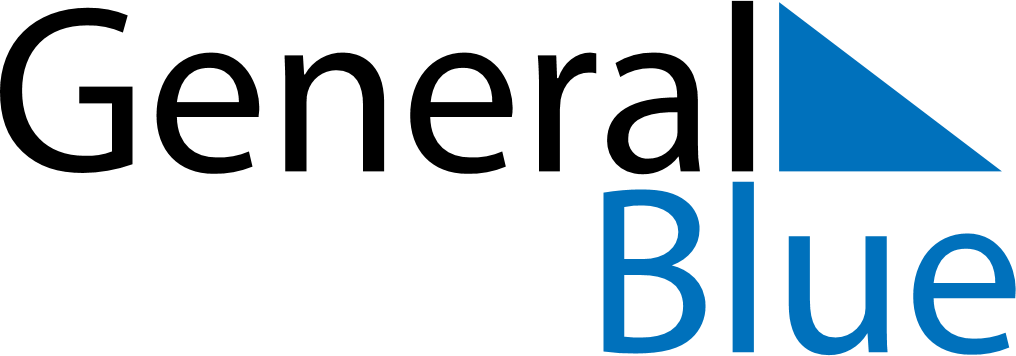 2023 – Q2Mozambique  2023 – Q2Mozambique  2023 – Q2Mozambique  2023 – Q2Mozambique  2023 – Q2Mozambique  AprilAprilAprilAprilAprilAprilAprilMONTUEWEDTHUFRISATSUN123456789101112131415161718192021222324252627282930MayMayMayMayMayMayMayMONTUEWEDTHUFRISATSUN12345678910111213141516171819202122232425262728293031JuneJuneJuneJuneJuneJuneJuneMONTUEWEDTHUFRISATSUN123456789101112131415161718192021222324252627282930Apr 7: Women’s DayMay 1: Workers’ DayMay 7: Mother’s DayJun 25: Independence DayJun 26: Public Holiday